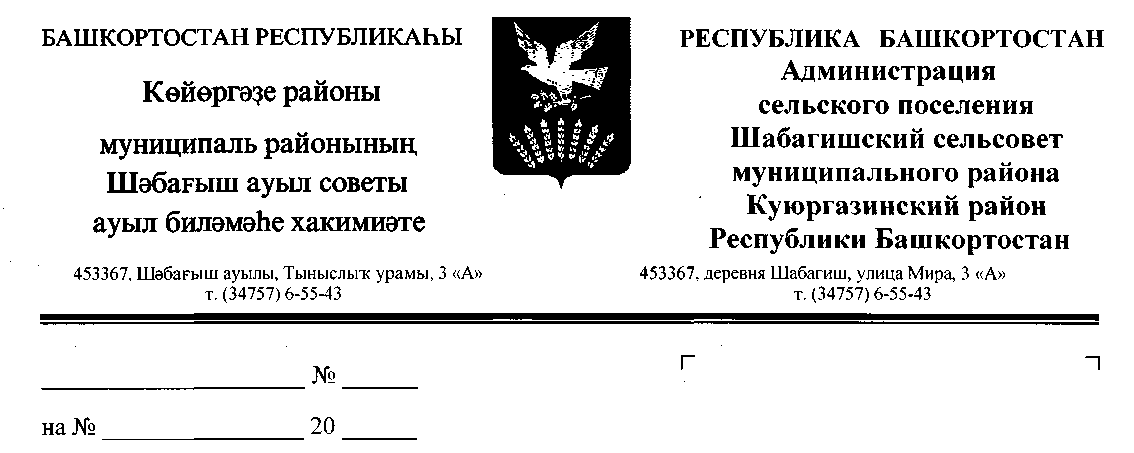 КАРАР			 	                                            ПОСТАНОВЛЕНИЕ«25» декабрь 2019г.                     №  45                                 «25» декабря 2019г.О внесении изменений в постановление Администрации сельского поселения  Шабагишский сельсовет муниципального района Куюргазинский район Республики Башкортостан от 07.12.2017 № 54
«Об утверждении Перечня главных администраторов доходов бюджета сельского поселения Шабагишский сельсовет муниципального района Куюргазинский район Республики Башкортостан, а также состава закрепляемых за ними кодов классификации доходов бюджета»(в редакции от  16.12.2019 № 42 )	В целях своевременного перечисления безвозмездных поступлений в бюджет сельского поселения Шабагишский сельсовет муниципального района Куюргазинский район Республики Башкортостан и во избежание отнесения Управлением Федерального казначейства по Республике Башкортостан указанных платежей на невыясненные поступления, постановляю:1. В Перечень главных администраторов доходов бюджета сельского поселения Шабагишский сельсовет муниципального района Куюргазинский район Республики Башкортостан, а также состава закрепляемых за ними кодов классификации доходов бюджета, внести следующие изменения:1.1. В перечень доходов, администрируемых Администрацией сельского поселения Шабагишский сельсовет муниципального района Куюргазинский район Республики Башкортостан, включить следующий код бюджетной классификации:2. Контроль за исполнением настоящего постановления оставляю за собой.3. Настоящее постановление вступает в силу с 1 января 2020 годаГлава сельского поселения		 		                          И.М.Рахмаев							Код бюджетной классификацииКод бюджетной классификацииНаименование дохода7912 02 16001 10 0000 150Дотации бюджетам сельских поселений на выравнивание бюджетной обеспеченности из бюджетов муниципальных районов